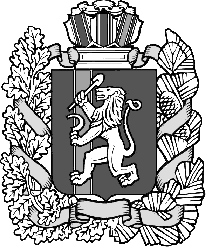 Администрация Шеломковского сельсовета Дзержинского района Красноярского краяПОСТАНОВЛЕНИЕс.Шеломки  26.02.2017г									№13-пО внесении дополнений в постановлениеАдминистрации Шеломковского сельсоветаОт 02.12.2013 №34-п «Об утверждении Порядка создания и использования, в томчисле на платной основе, парковок,(парковочных мест), расположенных на автомобильных дорогах общего пользованияместного значения Шеломковского сельсовета. На основании Федерального закона от 24.11.1995 №181–ФЗ «О социальной защите инвалидов в Российской Федерации», в целях приведения нормативного правового акта в соответствие с действующим законодательством,  постановляю:            1.Внести дополнения в приложение 1 к постановлению от 02.12.2013 №34-п следующего содержания:- п.3.4 ст.3 дополнить абзацами «условия для беспрепятственного доступа к объектам социальной, инженерной и транспортной инфраструктур (жилым, общественным и производственным зданиям, строениям и сооружениям, включая те, в которых расположены физкультурно-спортивные организации, организации культуры и другие организации), к местам отдыха и к предоставляемым в них услугам;государственные и муниципальные расходы на обеспечение условий инвалидам для беспрепятственного доступа к объектам социальной, инженерной и транспортной инфраструктур осуществляются в пределах бюджетных ассигнований, ежегодно предусматриваемых на эти цели в бюджетах бюджетной системы Российской Федерации. Расходы на проведение указанных мероприятий, не относящихся к государственным и муниципальным расходам, осуществляются за счет других источников. Не запрещенных законодательством Российской Федерации.»- п.3.6 дополнить абзацем «На каждой стоянке (остановке) автотранспортных средств, в том числе около объектов социальной, инженерной и транспортной инфраструктур ( жилым, общественным и производственным зданиям, строениям и сооружениям, включая те, в которых расположены физкультурно-спортивные организации, организации культуры и другие организации), мест отдыха, выделяется не менее 10 процентов мест (но не менее одного места) для парковки специальных автотранспортных средств инвалидов. Указанные места для парковки не должны занимать иные транспортные средства. Инвалиды пользуются местами для парковки специальных автотранспортных средств бесплатно.»        2.  Настоящее постановление вступает в силу со дня подписания и подлежит обязательному опубликованию.Глава Шеломковского сельсовета					С.В. Шестопалов